CHARTER TOWNSHIP OF GENESEE ORDINANCE NO. 607AN ORDINANCE TO AMEND ORDINANCE NO. 603, THE GENESEE CHARTER TOWNSHIP ZONING ORDINANCE BY THE REZONING CERTAIN LAND FROM SINGLE FAMILY RESIDENTIAL TO MULTIPLE FAMILY RESIDENTIALThe Charter Township of Genesee, Genesee County, Michigan Ordains:SECTION IREZONING OF PREMISESGenesee Township Ordinance No. 603 is hereby amended to read as follows:Pursuant to Article XVII Section 1707 entitled "Changes and Amendments" the zoning ordinance and zoning map is hereby amended pursuant to the recommendation of the Genesee Township Planning Commission, the following described premises in the Township of Genesee, Genesee County, Michigan are hereby rezoned from I-2, Industrial to R-1, Single-Family Residential:Parcel No.: 11-05-300-009N 94 FT OF S 490 FT OF THAT PART OF W ½ OF SW 1/4 LYING W OF DORT HWY SEC 5 T8NR7EMORE COMMONLY KNOWN AS: 8043 N. DORT HIGHWAY,MOUNT MORRIS, MI 48458SECTION IIREPEALAll ordinances and portions thereof insofar as the same may be in conflict herewith are hereby repealed.SECTION IIIEFFECTIVE DATEThis Ordinance shall become effective immediately upon publication following its final adoption.SECTION IVSHORT TITLEThis Ordinance shall be known as Genesee Township Zoning Ordinance Amendment No.Two.We hereby certify that the foregoing Ordinance was adopted on the Second Reading by the Township Board of the Charter Township of Genesee at its meeting on December _  _8 	2020.First Reading: Second Reading: Published on:November 10 ,2020_D_ce_e_mb_e_r__8, 2020December 16, 2020Published:	November 18, 2020Danie l Eashoo, Supervisor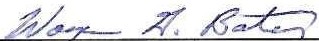 Wayne-0 . Bates, Clerk2